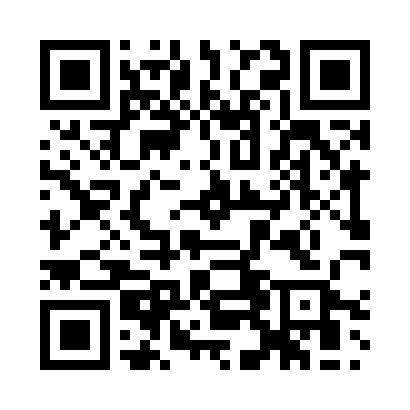 Prayer times for Wurzburg, Bavaria, GermanyWed 1 May 2024 - Fri 31 May 2024High Latitude Method: Angle Based RulePrayer Calculation Method: Muslim World LeagueAsar Calculation Method: ShafiPrayer times provided by https://www.salahtimes.comDateDayFajrSunriseDhuhrAsrMaghribIsha1Wed3:385:571:175:198:3910:482Thu3:355:551:175:198:4010:513Fri3:325:531:175:208:4210:534Sat3:295:511:175:208:4310:565Sun3:265:501:175:218:4510:596Mon3:225:481:175:228:4611:017Tue3:195:461:175:228:4811:048Wed3:165:451:175:238:4911:079Thu3:135:431:175:238:5111:1010Fri3:105:421:175:248:5211:1311Sat3:065:401:175:248:5411:1612Sun3:035:391:175:258:5511:1913Mon3:015:371:175:258:5711:2214Tue3:015:361:175:268:5811:2415Wed3:005:351:175:278:5911:2516Thu3:005:331:175:279:0111:2617Fri2:595:321:175:289:0211:2718Sat2:595:311:175:289:0311:2719Sun2:585:291:175:299:0511:2820Mon2:585:281:175:299:0611:2821Tue2:575:271:175:309:0711:2922Wed2:575:261:175:309:0911:3023Thu2:565:251:175:319:1011:3024Fri2:565:241:175:319:1111:3125Sat2:565:231:175:329:1211:3126Sun2:555:221:175:329:1311:3227Mon2:555:211:185:339:1511:3228Tue2:555:201:185:339:1611:3329Wed2:545:191:185:339:1711:3430Thu2:545:181:185:349:1811:3431Fri2:545:181:185:349:1911:35